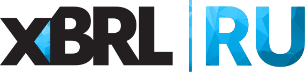 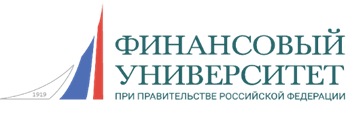                             Уважаемые коллеги!АНО «Центр ИксБиАрЭл» инициирует проведение цикла вебинаров по рассмотрению особенностей настройки программных продуктов в соответствии с требованиями основных спецификаций XBRL и Правил формирования отчетности в формате XBRL и ее представления в Банк России с участием представителей Центра тестирования RegTech-приложений в сфере XBRL и Банка России.Первый вебинар по теме: «Часть I. Особенности настройки программных продуктов в соответствии с требованиями основных спецификаций XBRL (на базе Чек-листа № 1 добровольной сертификации)».Дата проведения вебинара: 28 сентября (среда) в 19-00.Организатор: Финансовый университет при Правительстве РФ.На вебинаре будут рассмотрены следующие вопросы: Проверяемые в процессе тестирования требования международных спецификаций по блокам формирования отчетности в формате XBRL (Чек-лист № 1).Особенности проведения тестовых испытаний.Отклик программных продуктов на тестовые испытания (соответствие и несоответствие требованиям добровольной сертификации).«Что нам делать, если…?». Ответы на частые вопросы.Спикер: Крыгина Мария Игоревна, тестировщик Центра тестирования RegTech-приложений в сфере XBRL АНО «Центр ИксБиАрЭл». Целевая аудитория: разработчики, тестировщики, аналитики и иные технические специалисты, участвующие в процессе доработки и/или разработки программных продуктов в формате XBRL. Стоимость участия: 8 900 руб. Для пользователей АНО «Центр ИксБиАрЭл» на все вебинары кафедры XBRL Финансового Университета при Правительстве РФ предоставляется скидка: 10% (пользователь) или 20% (привилегированный пользователь). По итогам прохождения вебинара слушатель получает сертификат Финансового университета при Правительстве РФ.Для безналичного расчета компании выставляется счет-оферта, после вебинара предоставляется Акт об оказании услуг.Регистрация на вебинар: Надежда Чурсина, менеджер АНО «Центр ИксБиАрЭл», тел.: 8 (495) 699-43-94; chursinann@xbrl.ru